Year 2 Autumn 1 Let’s Explore LondonLearning objectives for this topic		Key vocabulary Useful websites to search forTo Identify London on a world map.To know what a landmark is. To identify a range of London landmarks.To know what a compass is and the directional language NSEWTo know what a geographical feature is and identify some of London’s geographical features.To know what the seasons are. To explore seasonal weather patterns in London.To plan a pretend trip to London.London Capital city of England and UKLandmarks Features and buildings that identify a place.Skyline An image of a city’s  buildings and features.Geography Learning about places, weather and people.Geographical features Hills, rivers, valleys, mountains, lakes, parks, cliffs, beaches, forests. Compass An instrument to tell us the directions – north, south, east and west. SeasonDifferent kinds of weather in the year – autumn, winter, spring, summer. Digimap (Ask your teacher for the login)Projectbritain.comTo Identify London on a world map.To know what a landmark is. To identify a range of London landmarks.To know what a compass is and the directional language NSEWTo know what a geographical feature is and identify some of London’s geographical features.To know what the seasons are. To explore seasonal weather patterns in London.To plan a pretend trip to London.London Capital city of England and UKLandmarks Features and buildings that identify a place.Skyline An image of a city’s  buildings and features.Geography Learning about places, weather and people.Geographical features Hills, rivers, valleys, mountains, lakes, parks, cliffs, beaches, forests. Compass An instrument to tell us the directions – north, south, east and west. SeasonDifferent kinds of weather in the year – autumn, winter, spring, summer. To Identify London on a world map.To know what a landmark is. To identify a range of London landmarks.To know what a compass is and the directional language NSEWTo know what a geographical feature is and identify some of London’s geographical features.To know what the seasons are. To explore seasonal weather patterns in London.To plan a pretend trip to London.London Capital city of England and UKLandmarks Features and buildings that identify a place.Skyline An image of a city’s  buildings and features.Geography Learning about places, weather and people.Geographical features Hills, rivers, valleys, mountains, lakes, parks, cliffs, beaches, forests. Compass An instrument to tell us the directions – north, south, east and west. SeasonDifferent kinds of weather in the year – autumn, winter, spring, summer. 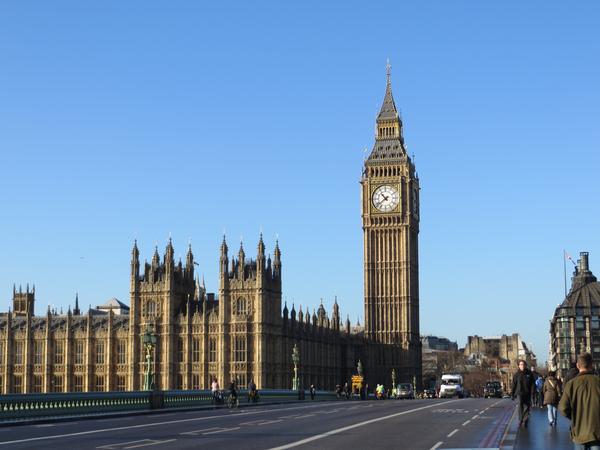 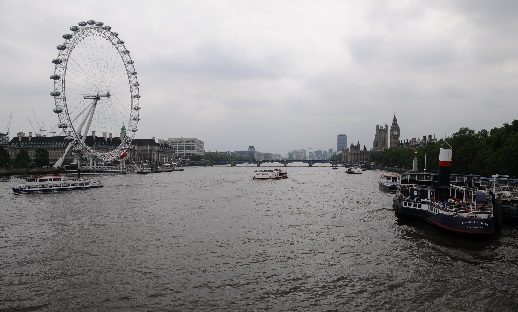 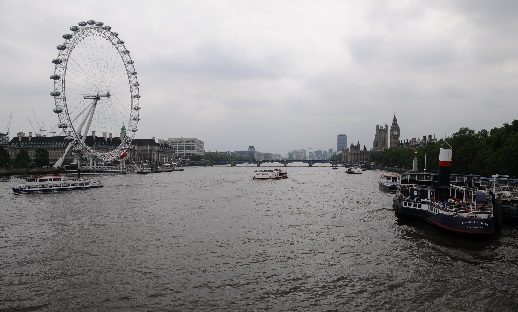 